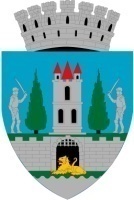 Kereskényi Gábor, primar al municipiului Satu Mare,În temeiul prevederilor art. 136, alin. (1) din O.U.G. nr. 57/2019 privind Codul Administrativ, cu modificările și completările ulterioare, inițiez proiectul de hotărâre privind aprobarea documentației și a indicatorilor tehnico-economici pentru obiectivul de investiție: Refacere instalații de încălzire la Transurban S.A. Satu Mare, proiect  în susținerea căruia formulez următorul:Referat de aprobareAvând în vedere că în prezent instalația de încălzire a Transurban SA Satu Mare are foarte multe scurgeri care nu mai pot fi reparate din cauza coroziunii deosebit de avansate, este învechită și total ineficientă,Nota justificativă a Transurban SA Satu Mare nr. 1613/17.06.2021 privind aprobarea indicatorilor tehnico-economici,	Ținând seama de prevederile art. 41, art. 44, alin. (1) din Legea nr. 273/2006 privind finanțele publice locale, cu modificările și completările ulterioare, cu referire la cheltuielile de investiții și aprobarea documentațiilor tehnico-economice ale obiectivelor de investiții,  Raportat la prevederile  art. 129, alin (2) lit. c) din O.U.G. 57/2019 privind Codul administrativ, cu modificările și completările ulterioare, potrivit cărora consiliul local hotărăște în condițiile legii și are atribuții privind dezvoltarea economico-socială și de mediu a municipiului, Propun spre dezbatere și aprobare Consiliului Local al municipiului Satu Mare Proiectul de hotărâre privind aprobarea documentației și a indicatorilor tehnico-economici la obiectivul de investiție ”Refacere instalatii de incalzire la Transurban SA Satu Mare” din municipiul Satu Mare, în forma prezentată de executiv.INIŢIATOR PROIECTPRIMARKereskényi Gábor